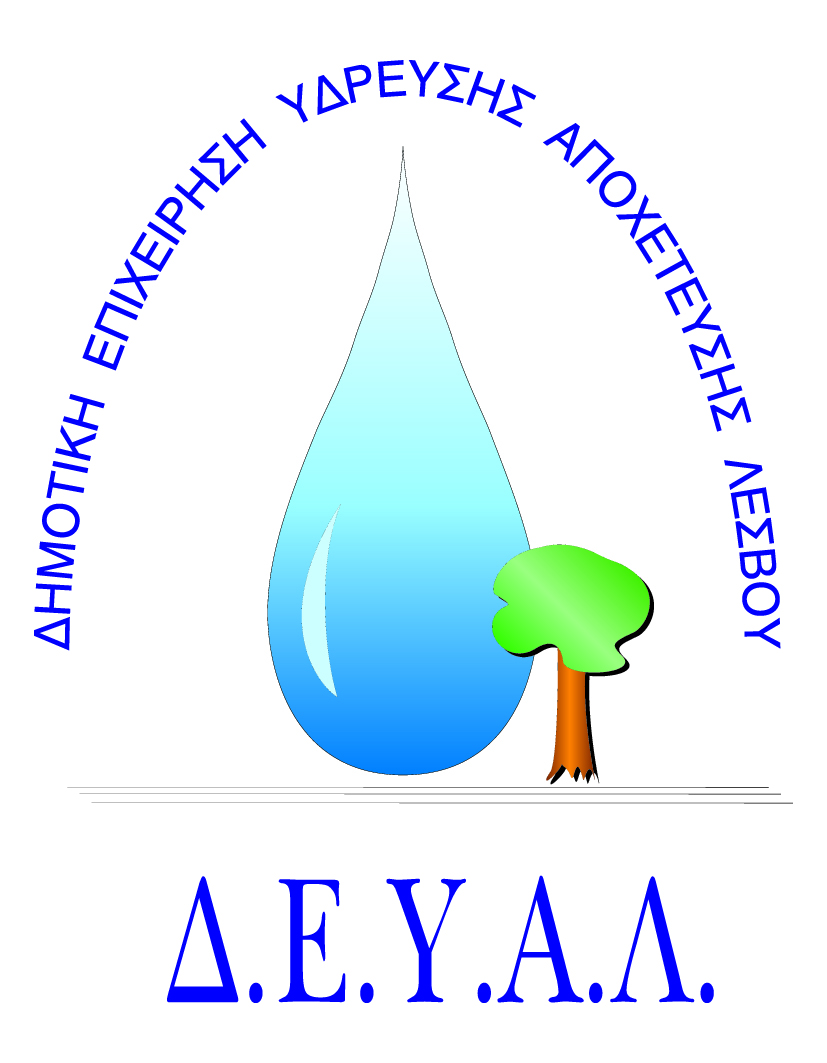 ΔΗΜΟΤΙΚΗ ΕΠΙΧΕΙΡΗΣΗ                                                               Ημερομηνία:ΥΔΡΕΥΣΗΣ ΑΠΟΧΕΤΕΥΣΗΣ                                             ΛΕΣΒΟΥ                                                                                                                     Προς                                                                                                                     Δ.Ε.Υ.Α. ΛέσβουΕΝΤΥΠΟ 1 - ΟΙΚΟΝΟΜΙΚΗ ΠΡΟΣΦΟΡΑ	Προς Υπογραφή Προσφέροντος ή Εκπροσώπου του……………………………………………………… Όνομα υπογράφοντος……………………………………………….Αρ. Δελτίου Ταυτότητας/ΔιαβατηρίουΥπογράφοντος………………………………………………..Ιδιότητα υπογράφοντος……………………………………………… ΘΕΜΑ:Εργασίες για την επισκευή διαρροής κενωτηρίου παλαιάς δεξαμενής της Δ.Κ. Σκαλοχωρίου της Δ.Ε. Καλλονής.     Αρ. πρωτ.:  5551/17-5-2018Α/ΑΠΟΣΟΤΗΤΑΠΕΡΙΓΡΑΦΗΤΙΜΗ ΜΟΝ. ΚΟΣΤΟΣ11Οι σωλήνες της εκκένωσης των δυο θαλάμων της παλαιάς δεξαμενής πρέπει να αντικατασταθούν, λόγω διαρροής. Για την ανωτέρω εργασία απαιτείται η διάνοιξη με κομπρεσέρ των οπών που διέρχονται οι παλιές σωλήνες-εγκατάσταση καινούργιων σωλήνων και στεγανοποίηση με ειδικό ρητινούχο υλικό μέσα και έξω (κατάλληλο για πόσιμο νερό).Η δεξαμενή έχει δυο θαλάμους.ΚΑΘΑΡΗ ΑΞΙΑΚΑΘΑΡΗ ΑΞΙΑΚΑΘΑΡΗ ΑΞΙΑΚΑΘΑΡΗ ΑΞΙΑΦΠΑ…..%ΦΠΑ…..%ΦΠΑ…..%ΦΠΑ…..%ΣΥΝΟΛΟΣΥΝΟΛΟΣΥΝΟΛΟΣΥΝΟΛΟ